ВНИМАНИЕ!ОТБОР ПРЕТЕНДЕНТОВ НА НАЗНАЧЕНИЕ ПРЕДСЕДАТЕЛЕЙ ФЕДЕРАЛЬНЫХ УЧЕБНО-МЕТОДИЧЕСКИХ ОБЪЕДИНЕНИЙ В СИСТЕМЕ СПО*Министерством просвещения Российской Федерации объявляется проведение отбора претендентов на назначение председателей федеральных учебно-методических объединений в системе среднего профессионального образования (ФУМО СПО) по 42 укрупненным группам профессий и специальностей (УГПС) среднего профессионального образования (СПО).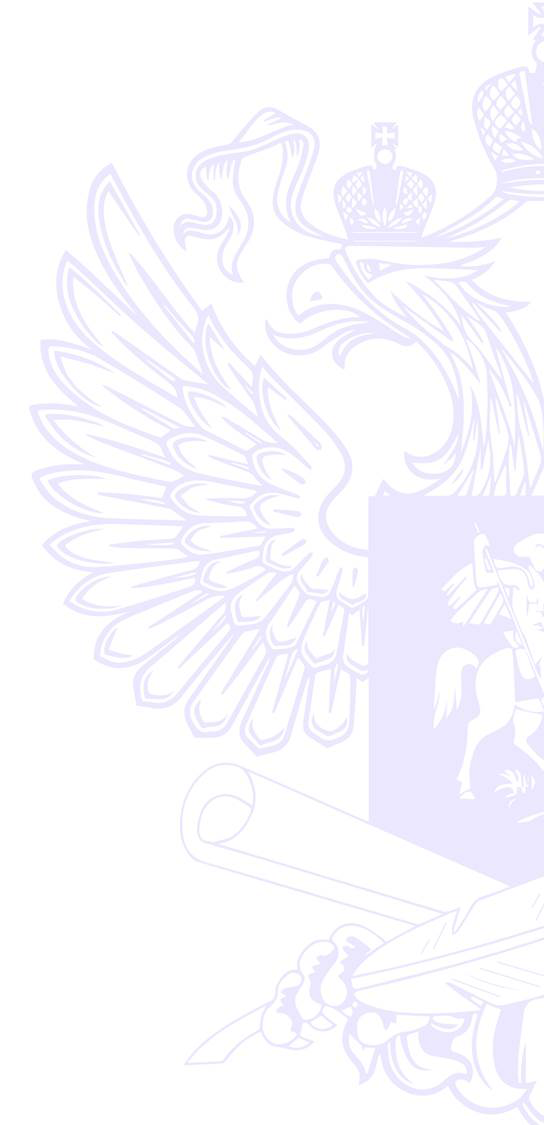 К участию в отборе приглашаются претенденты, имеющие высшее образование, опыт работы на руководящих должностях или опыт педагогической работы 
по соответствующей УГПС, подтвержденный профессиональными и управленческими достижениями, готовые взять на себя функции по планированию и управлению деятельностью ФУМО СПО в соответствии с приоритетными задачами системы подготовки кадров  в отрасли по профилю ФУМО СПО.Отбор претендентов проводится:с 26 августа по 20 сентября 2019 года - регистрация и прием заявлений 
от претендентов  на сайте  www.fumo.spo-edu.ru;с 21 сентября по 11 октября 2019 года - проведение отбора претендентов Комиссией по отбору;не позднее 18 октября – опубликование результатов проведения отбора.С целью разъяснения процедуры отбора проводятся вебинары, подключится 
к которым можно по ссылкам:29 августа, с 11-00 до 12-00: https://events.webinar.ru/4485123/2585881 5 сентября, с 11-00 до 12-00: https://events.webinar.ru/4485123/2585957 Подробная информация о проведении отбора размещена на сайте www.fumo.spo-edu.ru* Часть 2 статьи 19 Федерального закона от 29 декабря 2012 г. № 273-ФЗ 
«Об образовании в Российской Федерации», приказ Минпросвещения России от 13 марта 2019 г. № 113. ФУМО СПО являются активными участниками федерального проекта «Молодые профессионалы (Повышение конкурентоспособности профессионального образования)» Национального проекта «Образование»), в том числе по внедрению механизма демонстрационного экзамена, актуализации перечня профессий 
и специальностей СПО, обновлению ФГОС СПО, методической поддержки 
по формированию системы опережающей подготовки кадров, развитию наставничества и др.ФУМО СПО - проводники государственной политики в системе СПО, площадка открытого взаимодействия и консолидации усилий органов власти, профессионального педагогического сообщества и рынка труда по обеспечению подготовки профессиональных кадров.